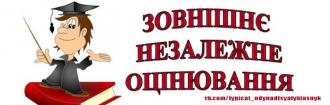 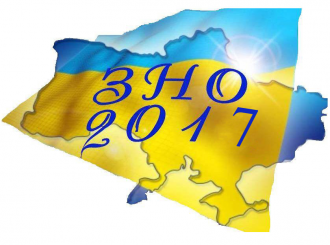 Корисні посиланняУкраїнський центр оцінювання якості освітиСайт: www.testportal.govЕлектронні адреси: org@testportal.com.uaТелефон(факс): (044)486-09-62Адреса: 04053,вул.Юрія Коцюбинського,5,м.КиївХарківський регіональний центр оцінювання якості освітиРегіон обслуговування: Харківська, Сумська області, Полтавська областьСайт: zno-kharkiv.org.uaЕлектронна адреса: rc.kharkiv.gromada@meta.ua Телефони: (057)705-15-64, (057)705-06-56Адреса: майдан Свободи, 6, кім. 463 м. Харків, 6107710 січня 2017 року розпочинається реєстрація на пробне ЗНО-2017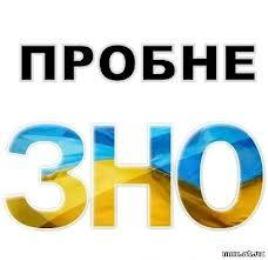 До уваги всіх бажаючих зареєструватися на пробне ЗНО-2017! З 10 січня 2017 року для учасників Полтавської, Сумської та Харківської областей розпочне функціонування сервіс реєстрації на пробне ЗНО-2017. Останній день реєстрації на пробне ЗНО – 31 січня 2017 року.Вимоги до реєстрації осіб для участі у пробному зовнішньому незалежному оцінюванні 2017 рокуЗагальні положення1. Дія цих вимог поширюється на закріплені за Харківським регіональним центром оцінювання якості освіти (далі - ХРЦОЯО) області для обслуговування (Полтавська, Сумська, Харківська).2. Реєстрація осіб, які виявили бажання взяти участь у пробному ЗНО, здійснюється на підставі заяв таких осіб (далі - реєстраційна заява).3. У реєстраційній заяві має бути вказана така інформація про особу: прізвище, ім'я, по батькові, дата народження, місце проживання, контактний телефон, електронна адреса, перелік навчальних предметів із зазначенням мови, якою особа бажає отримати завдання пробного тесту, населений пункт, де особа буде проходити пробне ЗНО (з установленого переліку), категорію випускника (випускник ЗНЗ поточного року, або випускник минулих років, ПТНЗ, ВНЗ І-ІІ р.а.).4. У разі одночасного проведення пробного ЗНО з декількох навчальних предметів особа може зареєструватися для складання тесту лише з одного із цих навчальних предметів.5. Реєстрація для участі в пробному ЗНО вважається завершеною після надходження коштів для оплати послуг із проведення пробного ЗНО з обраного(их) особою навчального(их) предмета(ів) на рахунок регіонального центру, зазначеного у квитанції, що формується одночасно з реєстраційною заявою, а також оформленої реєстраційної заяви.Формування та оформлення реєстраційної заяви6. Для реєстрації особа повинна самостійно скористатися спеціальним сервісом, розміщеним на веб-сайті ХРЦОЯО.7. Для кожної особи на веб-сайті ХРЦОЯО створюється інформаційна сторінка "Особистий кабінет учасника пробного ЗНО", доступ до якої здійснюється за персональним кодом та РІN-кодом (визначеними особою). На інформаційній сторінці розміщується:згенерована реєстраційна заява;реквізити для сплати кожного замовленого предмета окремо;інформація щодо отримання заяви;інформація щодо отримання оплати;запрошення;сервіс з визначення результатів пробного ЗНО.8. Після ознайомлення із Положенням про пробне зовнішнє незалежне оцінювання та створення реєстраційної заяви, особа:роздруковує реєстраційну заяву та реквізити для сплати кожного замовленого предмета окремо;оформляє реєстраційну заяву та надсилає поштою до ХРЦОЯО;оплачує послуги в будь-якому банку протягом трьох робочих із дня створення реєстраційної заяви;перевіряє оплату та надходження заяви через десять робочих днів із дня оплати та відправки реєстраційної заяви.9. Протягом періоду реєстрації особа може додати предмет пробного ЗНО. У такому разі особа має надіслати реєстраційну заяву повторно.10. Не пізніше ніж за два тижні до проведення пробного ЗНО особа отримує доступ до інформації про місце та час проходження пробного ЗНО. Інформування здійснюється у формі запрошення на пункт проведення пробного ЗНОЗ метою надання можливості ознайомлення з процедурою проведеннязовнішнього незалежного оцінювання особам, які виявили бажання вступати до вищих навчальних закладів, на виконання Положення про пробне зовнішнє незалежне оцінювання, затвердженого наказом Міністерства освіти і науки України від 11.12.2015 № 1277 Харківський регіональний центр оцінювання якості освіти (ХРЦОЯО) 1 та 8 квітня 2017 року проводить пробне зовнішнє незалежне оцінювання (пробне ЗНО). Участь у пробному ЗНО є добровільною і проводиться на платній основі за кошти фізичних та юридичних осіб. Вартість одного тестування складає 120 грн. Реєстрація буде здійснюватися на сайті ХРЦОЯО з 10 до 31 січня 2017 року. Проведення пробного ЗНО буде відбуватися в округах, які організовуються для проведення основного тестування (міста Харків , Балаклія, Красноград, Куп’янськ, Лозова, Чугуїв). У рамках інформаційної кампанії щодо ЗНО-2017 відповідно до Плану спільних дій Харківського регіонального центру оцінювання якості освіти та Департаменту науки і освіти Харківської обласної державної адміністрації від 25.10.2016 року та з метою інформування випускників навчальних закладів області поточного року навчання щодо особливостей проведення пробного ЗНО-2017 буде:1. Організовано з 1 по 23 грудня 2016 року проведення уроків інформатики для учнів 11-х класів з метою ознайомлення із сайтом ХРЦОЯО.2.Оновлено методичні рекомендації до уроку розміщені на сайті ХРЦОЯО www.zno-kharkiv.org.ua у розділі «Адміністрування»; 3. Надано випускникам доступ до мережі Інтернет з метою постійного ознайомлення з інформацією на сайті ХРЦОЯО.4.Додаткова інформація про те, що ХРЦОЯО виготовив поліграфічну продукцію із вичерпною інформацією щодо пробного ЗНО для кожного випускника 11-го класу.5. Продукцію буде передано у Р(М)В(У)О до 15.12.2016 року.09.12.2016.Харківський регіональний центр оцінювання якості освіти надає роз,яснення щодо ЗНО- 2017 (у вкладенні - Urok)25.11.2016. Батьківські збори в 11 класіНа батьківських зборах були присутні учні, батьки, вчителі. Директор школи Є.Г.Ящук нагадала учням та батькам про важливість підготовки до ЗНО-2017. Вона познайомила присутніх з особливостями ЗНО-2017, з графіком проведення ЗНО-2017. Класний керівник Грушко А.І. приділила увагу пробному ЗНО та підготувала презентацію "ЗНО-2017"(презентація у вкладенні).Графік проведенняосновної сесії ЗНО-2017Пробне ЗНО пройде у квітніЗ метою ознайомлення всіх бажаючих із процедурою проведення зовнішнього незалежного оцінювання, структурою та змістом тестового зошита, порядком доступу до пункту тестування та робочого місця щороку Український та регіональні центри оцінювання якості освіти організовують пробне зовнішнє незалежне оцінювання. У 2017 році пробне ЗНО відбудеться 1 та 8 квітня.«Шкільний портал»пропонує учням 11-х класів ЗНЗ пройти пробне ЗНО, яке розроблено методистами нашого ресурсу. Але цей пробний іспит ми пропонуємо пройти, як і в попередні роки, по новому – на комп’ютерах за допомогою спеціальної програми. У неї велика кількість переваг перед тими, що існують зараз на ринку подібної продукції. Але, щоб не бути голослівними, ми надаємо вам та учням можливість протестувати програму, завантаживши демонстраційну версію за цим посиланням:http://testportal.ucoz.com/load/0-0-0-465-20​Нагадаємо, що наш проект називаєтьсяКА ПЗНО(комп'ютерне альтернативне пробне зовнішнє незалежне оцінювання).КА ПЗНО проводиться з таких предметів:1. Українська мова та література2. Історія України3. Математика4. Біологія5. ГеографіяКА ПЗНО з вказаних предметів повністю відповідають вимогам ЗНО.Програма розповсюджується на дисках та пересилається поштою. Вартість диску з КА ПЗНО кожного з предметів коштує 110 грн. При колективному замовленні існує гнучка система знижок.КА ПЗНО складається у період з19 по 25 грудня. Замовлення потрібно подати до15 листопада.Надсилання дисків розпочнеться1 грудня.Щоб зробити замовлення Вам потрібно завантажити бланк, заповнити його та надіслати нам за електронною адресою:zno.probne@gmail.comДетальніше тут:http://testportal.ucoz.com/index/ka_pzno/0-7Бланк заявки можна завантажити за посиланням:http://testportal.ucoz.com/load/0-0-0-466-20Вже ні для кого не є таємницею той факт, що переоцінка своїх сил ні до чого доброго не призводить. Минулий навальний рік це вкотре довів. Тому, дорогі колеги, ми і написали вам цього листа. Адже, на нашу думку, допомога учням не завадить. Сподіваємось на поширення інформації про наш продукт серед учнів 11 класу та прохаємо максимально залучити їх. Надіємось на плідну співпрацю!Якщо у Вас виникли питання, напишіть нам.Наш сайт-візитівка:http://testportal.ucoz.com/З повагою, колектив "Шкільного порталу".​українська мова і література23 травняіспанська мова25травнянімецька мова25травняфранцузька мова25травняанглійська мова29травняматематика31травняісторія України02червняросійська мова06червнябіологія08червнягеографія12червняфізика14червняхімія16червня